（林野庁助成）ＣＬＴ等木質建築部材技術開発・普及事業施工ワーキンググループ（WG）参加メンバー応募用紙ＦＡＸ：０２２-２２５-５９９４（宮城県ＣＬＴ等普及推進協議会宛て）申込日：　　　年　　　月　　　日企業名(団体・組織名)※支店名まで記入をお願いします※支店名まで記入をお願いします住所〒TEL：　　　　　　　　　　　　　FAX：〒TEL：　　　　　　　　　　　　　FAX：氏名氏名：役職：（役職・部署）部署：部署：メールアドレス御要望等記載ご記入いただけましたら、応募用紙をFAXまたはメールにて事務局までご送付ください。ご記入いただけましたら、応募用紙をFAXまたはメールにて事務局までご送付ください。■FAX022-225-5994■E-mail
jimukyoku01@miyagi-clt.com宮城県CLT等普及推進協議会　事務局（宮城県森林組合連合会内）〒981-0011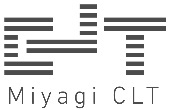 宮城県仙台市青葉区上杉2丁目4-46TEL：022-225-5991　担当：荒・小松・日野